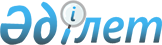 2008 жылы атқарылатын ақылы қоғамдық жұмыстарды ұйымдастыру туралыҚостанай облысы Аманкелді ауданы әкімдігінің 2008 жылғы 28 қаңтардағы № 50 қаулысы. Қостанай облысы Аманкелді ауданының Әділет басқармасында 2008 жылы 15 ақпанда № 9-6-73 тіркелді

      Қазақстан Республикасының 2001 жылғы 23 қаңтардағы "Халықты жұмыспен қамту туралы" Заңының 20-бабы, Қазақстан Республикасының "Қазақстан Республикасындағы жергілікті мемлекеттік басқару туралы" Заңының 31-бабы негізінде, Қазақстан Республикасының Үкіметінің 2001 жылғы 19 маусымдағы № 836 "Халықты жұмыспен қамту туралы" Қазақстан Республикасының 2001 жылғы 23 қаңтардағы Заңын іске асыру жөніндегі шаралар туралы" қаулысына сәйкес Аманкелді ауданының әкімдігі ҚАУЛЫ ЕТЕДІ:

      1. 2008 жылы атқарылатын ақылы қоғамдық жұмыстардың түрлері мен көлемдері қосымшаға сәйкес бекітілсін.

      2. Мекемелердің басшылары қосымшада көрсетілген жұмыс түрі мен көлемдеріне сәйкес жұмыспен қамту және әлеуметтік бағдарламалар бөлімімен келісім шартқа отыру көзделсін.

      3. "Аманкелді ауданының қаржы бөлімі" мемлекеттік мекемесіне жұмыссыздардың атқарған ақылы қоғамдық жұмыстарының түрлері мен көлемдеріне және жергілікті бюджеттен төленетін еңбек ақыларын бақылап отыру тапсырылсын.

      4. Мекемелермен келісім шартқа отыру және қоғамдық жұмыстарды ұйымдастыру "Аманкелді аудандық жұмыспен қамту және әлеуметтік бағдарламалар бөлімі" мемлекеттік мекемесіне тапсырылсын.

      5. "Аман-Су" мемлекеттік коммуналдық кәсіпорыны (келісім бойынша) ақылы қоғамдық жұмыстарға сәйкес істелінген жұмыс түрлері мен көлемдеріне еңбек ақы есептейтін болсын.

      6. Осы қаулының орындалуына бақылау жасау аудан әкімінің орынбасары С. Хайруллинге жүктелсін.

      7. Осы қаулы алғаш ресми жарияланғаннан кейін күнтізбелік он күн өткен соң қолданысқа енгізіледі.      

      Аудан әкімінің

      міндетін атқарушы                          Ж. Тәукенов      КЕЛІСІЛДІ      "Аманкелді ауданы бойынша салық

      комитеті" мемлекеттік мекемесінің

      бастығы

      _____________________ Е. Карбозов

       "Аман-Су" мемлекеттік коммуналдық

      кәсіпорнының директоры

      _____________________ Ж. Құсайнов
					© 2012. Қазақстан Республикасы Әділет министрлігінің «Қазақстан Республикасының Заңнама және құқықтық ақпарат институты» ШЖҚ РМК
				